附件2广东省二级造价工程师职业资格考试电子证书样式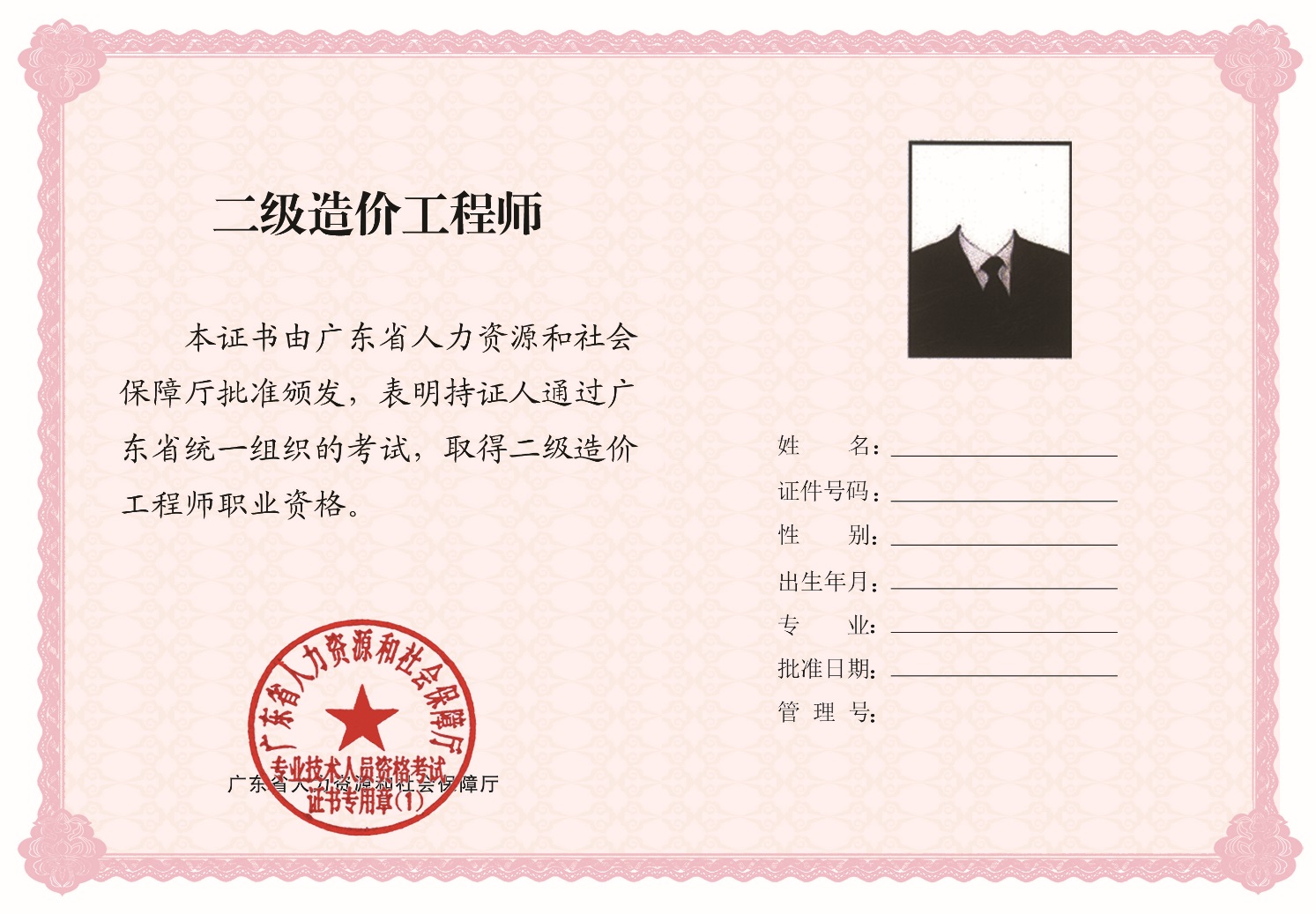 广东省二级造价工程师职业资格考试电子合格证明样式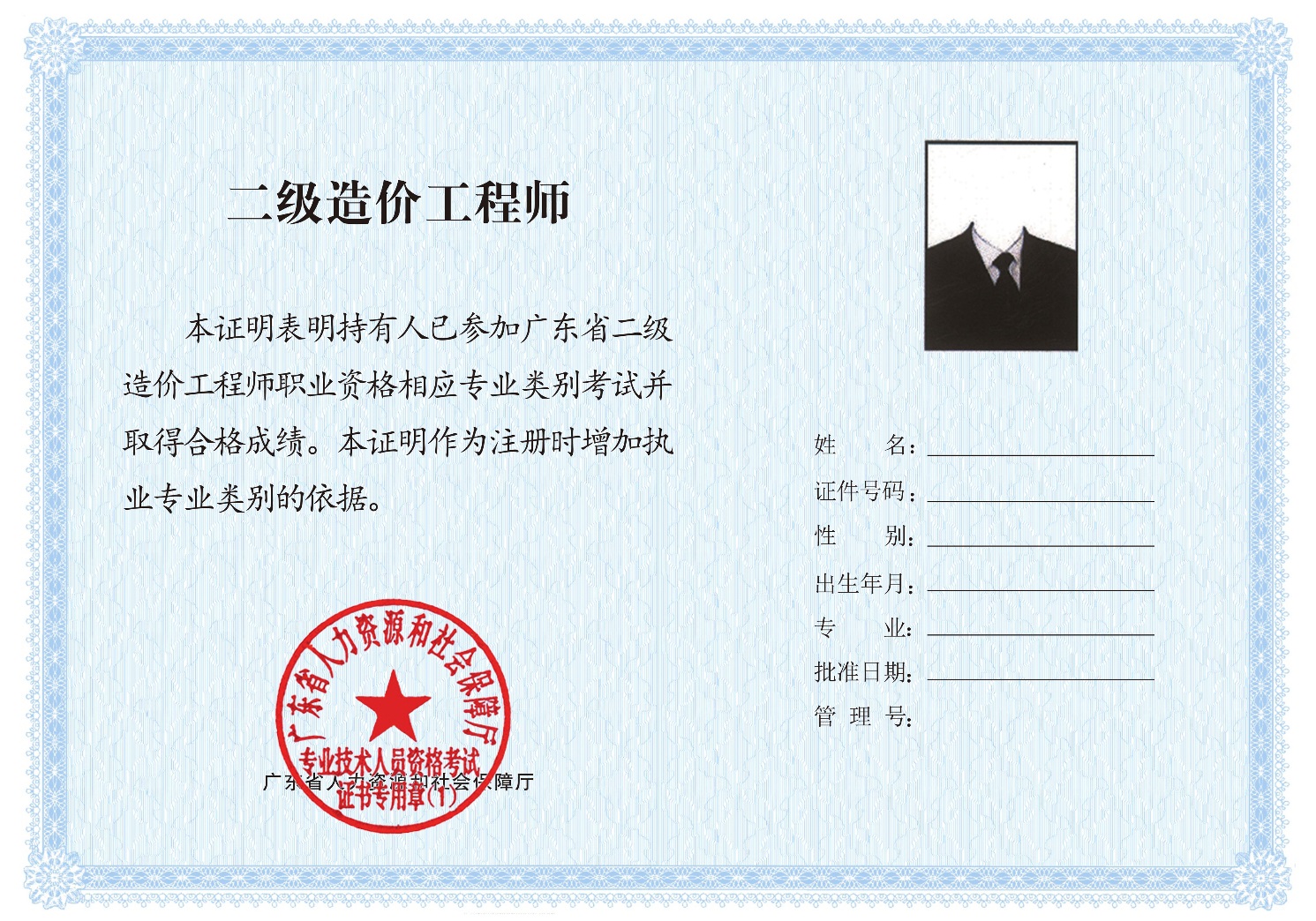 